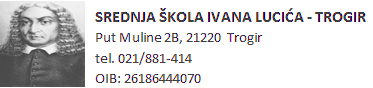 KLASA: 602-03/19-01-URBROJ: 2184-31-01-19Trogir, 9.12. 2019. Predmet: Obavijest o rezultatima natječaja za nastavnika etike-dostavlja sePoštovani,temeljem čl.23. Pravilnika o postupku zapošljavanja te procjeni i vrednovanju kandidata za zapošljavanje SŠ IVANA LUCIĆ- TROGIR, obavještavaju se kandidati koji su dostavili prijavu na natječaj za radno mjesto nastavnik etike  na određeno nepuno  radno vrijeme ( 5 sati nastave tjedno )  koji je objavljen dana  31.10.2019.__ godine na mrežnim stranicama HZZ Split, oglasnoj ploči i web stranici škole da je nakon provedenog postupka u radni odnos angažirana Lucija Vudrić, magistra edukacije filozofije.S poštovanjem, Ravnatelj škole:                                                                                                              mr. sc. Jakša Geić, prof. 